Fwd: ObjednávkaDoručená pošta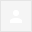 ---------- Forwarded message ---------
Od: xxxxxxxxxx <xxxxxxxxxxxxxxx@neweltom.cz>
Date: čt 9. 6. 2022 v 8:30
Subject: RE: Objednávka
To: xxxxxxxxxxxxxxx <xxxxxxxxx@sosbruntal.cz>

Dobrý den,

Potvrzuji přijetí objednávky.

Přeji pěkný den
xxxxxxxxxxxxxx
______________________________________
xxxxxxxxxxxxxxxxxxxx
ředitel společnosti
NEW ELTOM Ostrava, s.r.o.
Vratimovská 624/11, 718 00 Ostrava Kunčičky
tel: + 420 xxxxxxxxxxx
fax: + 420 xxxxxxxxxxx
GSM: +420 xxxxxxxxxxx
www.neweltom.cz

-----Original Message-----
From: xxxxxxxxxxxxxxx <xxxxxxxxx@sosbruntal.cz>
Sent: Wednesday, May 18, 2022 8:51 AM
To: xxxxxxxxxxxxxxxi@neweltom.cz
Subject: Objednávka

Dobrý den,
v příloze posílám objednávku na vyhotovení Prohlášení o shodě na 18 ks cv.panelů.
Prosím o písemné potvrzení akceptace objednávky, je to potřeba pro vložení do registru smluv.


Děkuji xxxxxxxxx.Pole pro přílohy9:49 (před 16 minutami)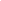 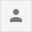 OdpovědětPřeposlat